Hybrid Chickens:  Group A  (showing free range fresh pasture and food/water feeders)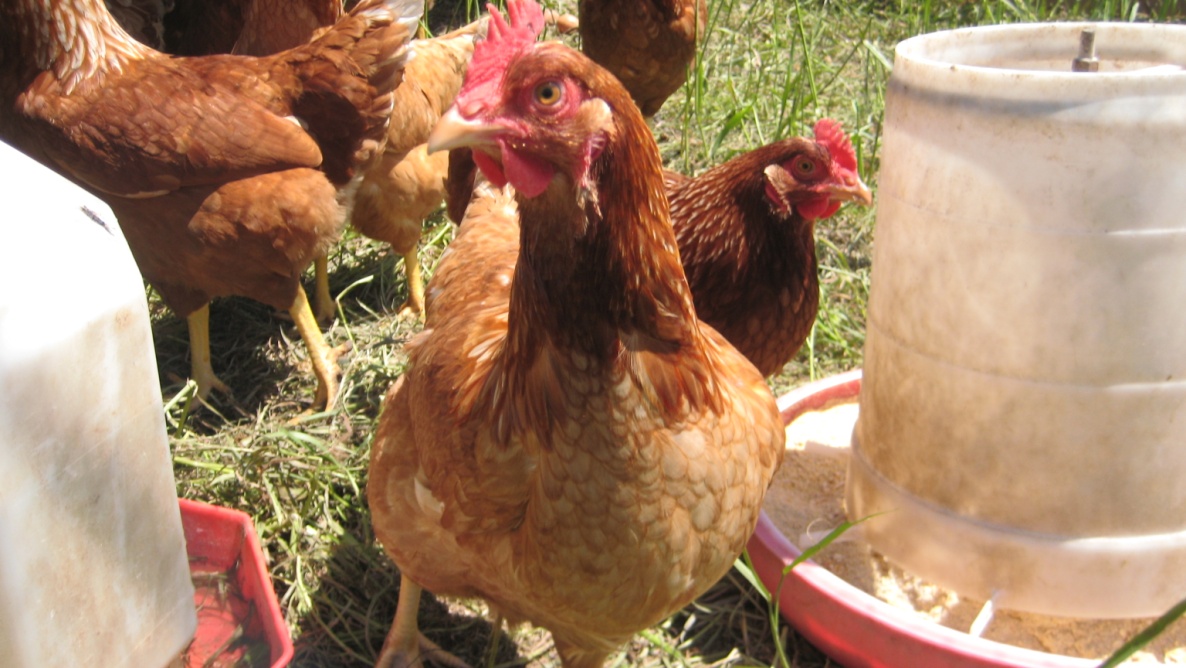 Heritage Chickens:  Group C  (showing fresh pasture and fencing)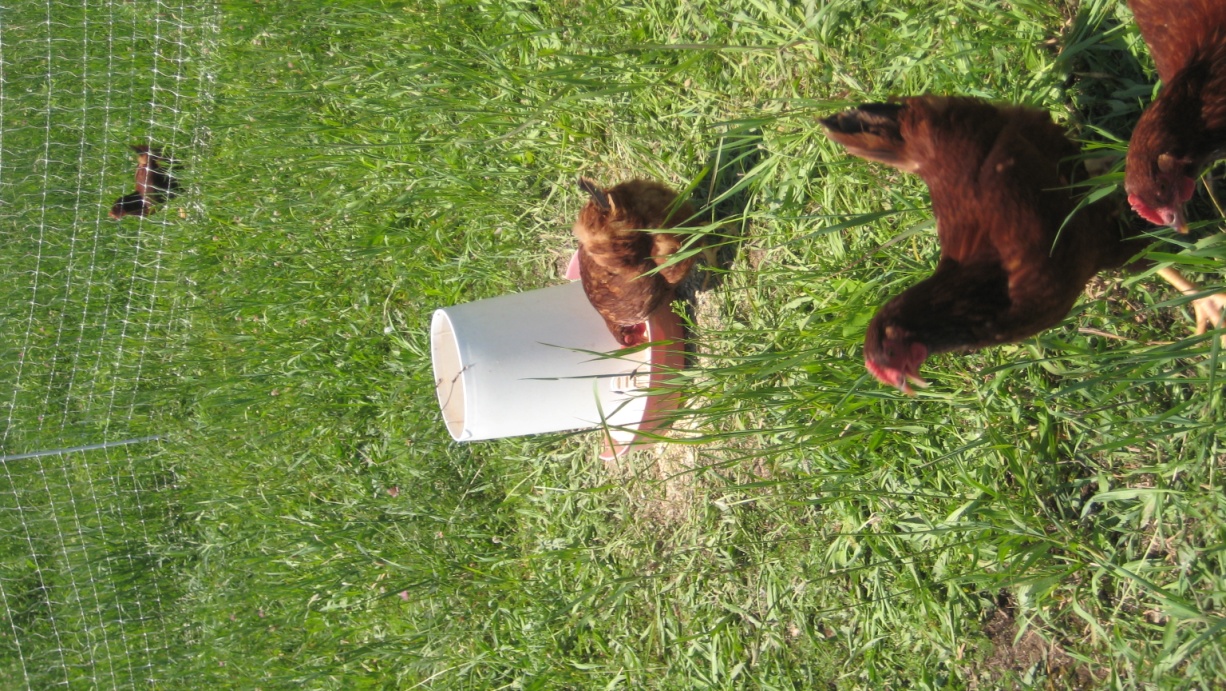 